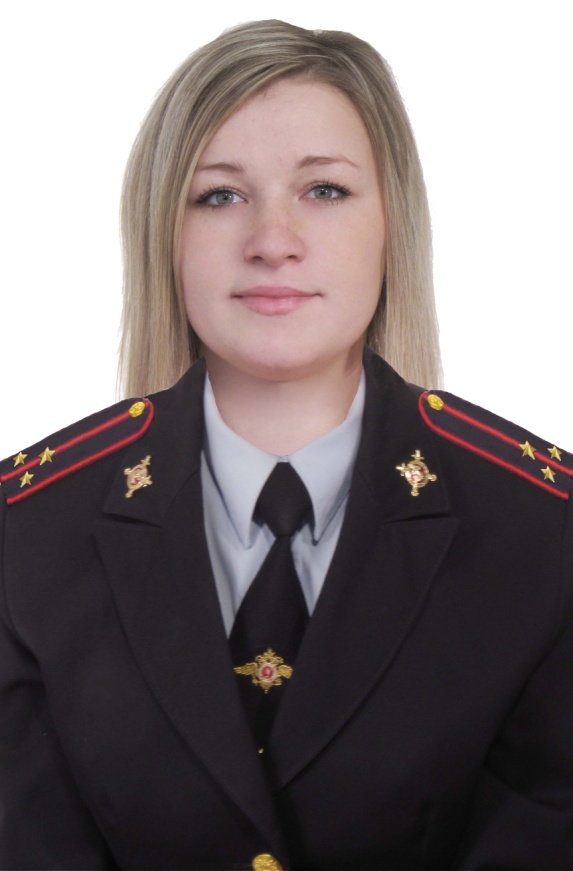 Участковый уполномоченный полиции старший лейтенант полиции Амшонкова Наталья НиколаевнаПрием населения производится по адресу: Администрация с. Сергиевск ул. Г.Михайловского, 27В здании ОВД по муниципальному району Сергиевский с. Сергиевск, ул. П. Ганюшина, 15, каб. 48Телефон участкового пункта: 8(84655) 2-10-57Телефон участкового уполномоченного полиции: 8-999-701-20-91Дни приема населения: В здании АдминистрацииВТОРНИК с 10.00 до 12.00ПЯТНИЦА с 16.00 до 18.00В здании ОВД по муниципальному району СергиевскийСУББОТА с 10.00 до 12.00Участковый уполномоченный полиции обслуживает дома и домовладения по адресам: с.Сергиевск: ул. Волжская, Спортивная, Петра Великого, Сергиевская, А.Галяшина, Самарская, Аэродромная, нечетная сторона ул. Ленина с дома № 15, ул. Полевая, Куйбышева, Юбилейная, Пионерская, Молодежная, Рабочая, ул. Крупской по нечетной стороне с дома № 31, по четной с дома № 38; ул. Гагарина по нечетной стороне с дома № 49 по четной стороне с дома № 52; ул. Л.Толстого по нечетной стороне с дома № 47, по четной с дома № 52; ул. К.Маркса по нечетной стороне с дома № 51, по четной с дома № 56; ул. Кооперативная по четной стороне от дома № 12, по нечетной от дома № 15, ул. М.Горького по нечетной стороне от дома № 7, по четной с дома № 8,  ул. Плеханова по четной стороне с дома № 6, по нечетной с дома № 11, ул. Садовая, Островского, Фрунзе; с. Успенка, с. Михайловка.По вопросам, находящимся в компетенции полиции, Вы можете обратиться в дежурную часть О МВД России по Сергиевскому району по тел.: 8(84655) 2-14-41Телефон доверия: 8(846)278-13-40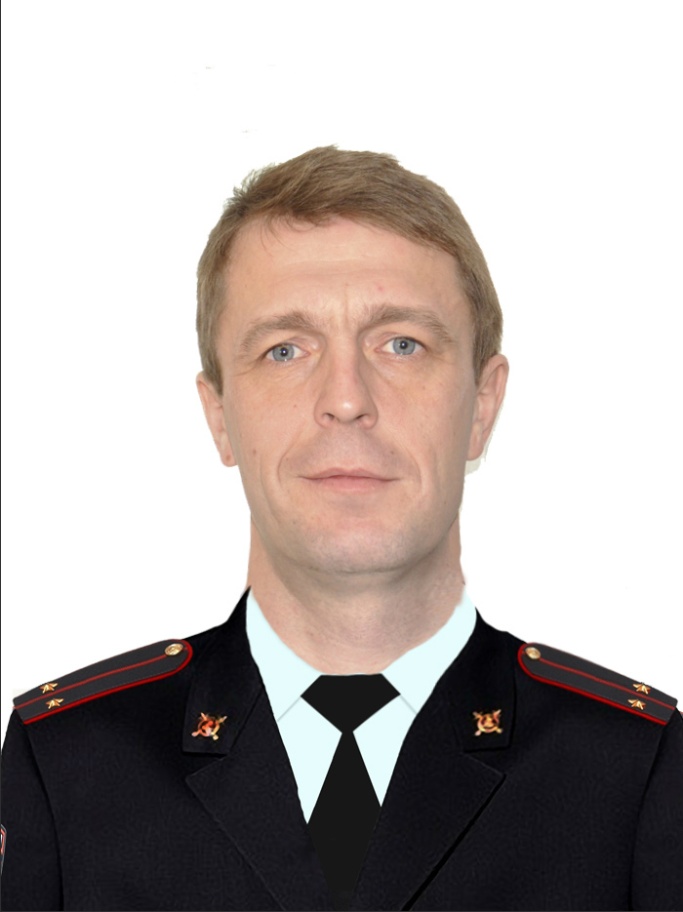 Участковый уполномоченный полиции младший лейтенант полиции Астафьев Владимир ИльичПрием населения производится по адресу: Администрация с. Сергиевск ул. Г.Михайловского, 27В здании ОВД по муниципальному району Сергиевский с. Сергиевск, ул. П. Ганюшина, 15, каб. 48Телефон участкового пункта: 8(84655) 2-10-57Телефон участкового уполномоченного полиции: 8-999-701-20-92Дни приема населения: В здании АдминистрацииВТОРНИК с 10.00 до 12.00ПЯТНИЦА с 16.00 до 18.00В здании ОВД по муниципальному району СергиевскийСУББОТА с 10.00 до 12.00Участковый уполномоченный полиции обслуживает дома и домовладения по адресам: с. Сергиевск: ул. Зеленая, Звездная, Бр. Алехиных, Октябрьская, Мира, Солнечная, Восточная, ул. Ленина четная сторона с дома № 14, ул. Краснова по четной стороне с дома № 40, по нечетной с дома № 23, ул. Строителей, пер. Московский, ул. Лесная, Лермонтова, ул. Городок, А.Матросова, ул. П.Ганюшина по нечетной стороне с дома№ 23 по четной с дома № 12, ул. Крупской по нечетной стороне от дома №1 до № 29, по четной от № 2 до № 36, ул. Гагарина по нечетной стороне с дома № 1 до дома № 47, по четной стороне от дома № 2 до дома № 50, ул. Л.Толстого по нечетной стороне от дома № 1 до дома № 45, по четной стороне от дома № 2 до дома № 50, ул. Космодемьянской, ул. Первомайская, ул. К.Маркса по нечетной стороне от дома № 1 до дома № 49, по четной стороне от дома № 2 до дома № 54, ул Нагорная, ул. Революционная по нечетной стороне от дома № 27, по четной от дома № 30; с. Боровка, п. РогаткаПо вопросам, находящимся в компетенции полиции, Вы можете обратиться в дежурную часть О МВД России по Сергиевскому району по тел.: 8(84655) 2-14-41Телефон доверия: 8(846)278-13-40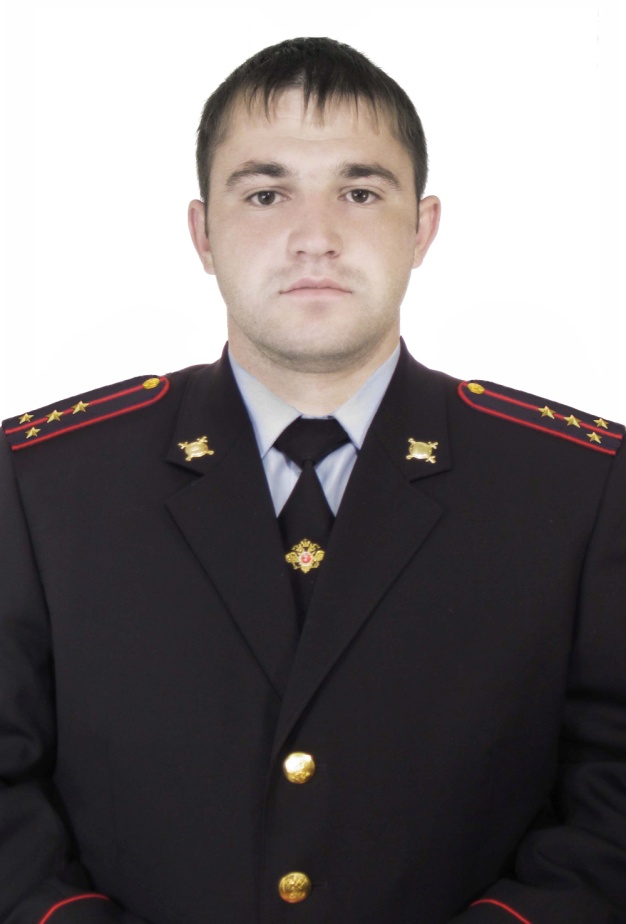 Старший участковый уполномоченный полиции капитан полиции Мещеряков Николай НиколаевичПрием населения производится по адресу: Администрация с. Сергиевск ул. Г.Михайловского, 27В здании ОВД по муниципальному району Сергиевский с. Сергиевск, ул. П. Ганюшина, 15, каб. 48Телефон участкового пункта: 8(84655) 2-10-57Телефон участкового уполномоченного полиции: 8-999-701-20-85Дни приема населения: В здании АдминистрацииВТОРНИК с 10.00 до 12.00ПЯТНИЦА с 16.00 до 18.00В здании ОВД по муниципальному району СергиевскийСУББОТА с 10.00 до 12.00Старший участковый уполномоченный полиции обслуживает дома и домовладения по адресам: с. Сергиевск: ул. Советская, ул. Крутой Тупик, ул. Плеханова по нечетной стороне от дома № 1 до дома № 9, по четной от дома № 2 до дома № 4; ул. М.Горького по нечетной стороне от дома № 1 до дома №5, по четной стороне от дома № 2 до дома № 6; ул Кооперативная по нечетной стороне от дома № 1 до дома № 13 по четной от дома № 2 до дома № 10; ул. Ленина по нечетной стороне от дома № 1 до дома № 13, по четной стороне от дома № 2 до дома № 12, ул Революционная по нечетной стороне от дома № 1 до дома № 25, по четной стороне от дома № 2 до дома № 28, ул. Краснова по нечетной стороне от дома № 1 до дома № 21, по четной стороне от дома № 2 до дома № 38, ул. П.Ганюшина по нечетной стороне от дома № 1 до дома № 15, по четной стороне от дома № 2 до дома № 8, ул. Г.Михайловского, ул. Комарова, ул. Комсомольская, ул. Набережная, ул. Ново-Набережная, ул. Терешковой, ул. Районная, ул. Речная, ул. Бр.Тимашевых, ул. Сок, ул. Шоссейная, ул. Чапаева, ул. Северная, ул. Степная; пос. Студеный Ключ.По вопросам, находящимся в компетенции полиции, Вы можете обратиться в дежурную часть О МВД России по Сергиевскому району по тел.: 8(84655) 2-14-41Телефон доверия: 8(846)278-13-40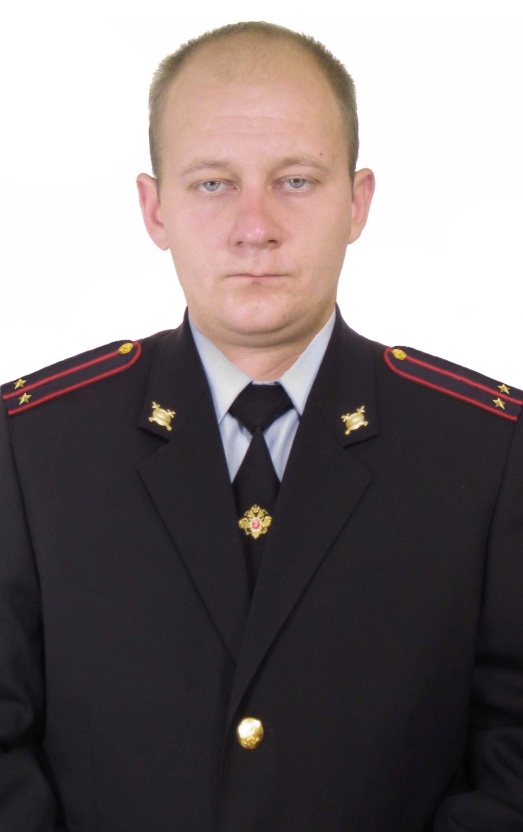 Старший участковый уполномоченный полиции лейтенант полиции Сокол Дмитрий ВладимировичПрием населения производится по адресу: В здании Администрации п. Сургут, ул. Первомайская 12 АТелефон участкового пункта: 8(84655) 2-10-57Телефон участкового уполномоченного полиции: 8-999-701-20-95Дни приема населения: В здании Администрации п. СургутВТОРНИК с 10.00 до 12.00ПЯТНИЦА с 16.00 до 18.00СУББОТА с 10.00 до 12.00Старший участковый уполномоченный полиции обслуживает дома и домовладения по адресам: п. Сургут, ул. Сквозная, ул. Советская, ул. Привокзальная, ул. Сургутская, ул. Набережная, ул. Шевченко, ул. Речная, ул. Шоссейная, ул. Новосадовая, ул. Невская, ул. Рабочая, ул. Луговая, ул. Заводская, ул. Юбилейная, ул. Кооперативная, переулок Строителей, ул. Молодежная, ул. Первомайская, ул. Школьная, ул. Мира, ул. Свободы, ул. Зеленая, ул. Солнечная, ул. Дорожная.По вопросам, находящимся в компетенции полиции, Вы можете обратиться в дежурную часть О МВД России по Сергиевскому району по тел.: 8(84655) 2-14-41Телефон доверия: 8(846)278-13-40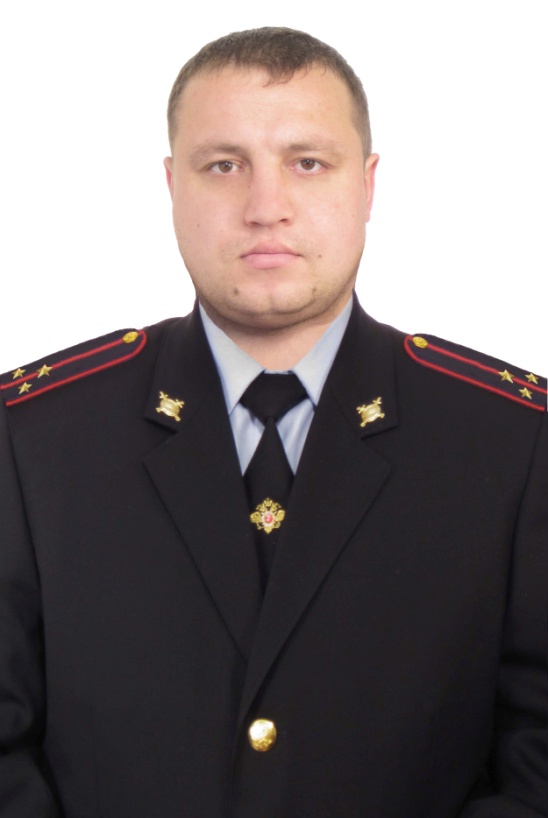 Участковый уполномоченный полиции старший лейтенант полиции Долгополов Владимир ЕвгеньевичПрием населения производится по адресу: В здании Администрация п. Сургут, ул. Первомайская 12 АВ здании Администрация п. Светлодольск, ул. Полевая, 4Телефон участкового пункта: 8(84655) 2-10-57Телефон участкового уполномоченного полиции: 8-999-701-20-87Дни приема населения: В здании Администрации п. СургутВТОРНИК с 10.00 до 12.00В здании Администрации п. СветлодольскПЯТНИЦА с 16.00 до 18.00СУББОТА с 10.00 до 12.00Участковый уполномоченный полиции обслуживает дома и домовладения по адресам: п. Сургут ул. Кирпичная, ул. Победы, ул. Калинина, ул. Спортивная, ул. Новая, ул. Полевая, ул. Степная, ул. Специалистов, СХТ, Сергиевское АТП, п. Светлодольск, п. Сок, с. Павловка, с. Нероновка, с. Елховка, с. Н. Орлянка.По вопросам, находящимся в компетенции полиции, Вы можете обратиться в дежурную часть О МВД России по Сергиевскому району по тел.: 8(84655) 2-14-41Телефон доверия: 8(846)278-13-40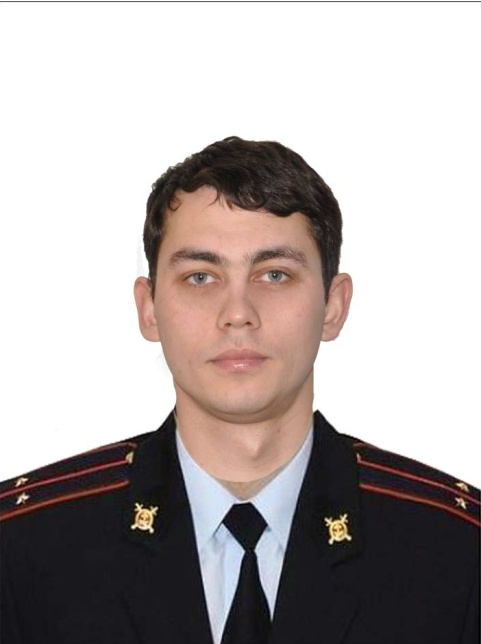 Участковый уполномоченный полиции лейтенант полиции Иванов Руслан СергеевичПрием населения производится по адресу: п. Суходол ул. Куйбышева, 6Телефон участкового пункта: 8(84655) 2-10-57Телефон участкового уполномоченного полиции: 8-999-701-20-97Дни приема населения: ВТОРНИК с 10.00 до 12.00ПЯТНИЦА с 16.00 до 18.00СУББОТА с 10.00 до 12.00Участковый уполномоченный полиции обслуживает дома и домовладения по адресам: п. Суходол: ул. Школьная 2-26 (чётные дома), ул. Победы 20-28 (чётные дома), ул. Суворова 1-40, ул. Суслова 1,4; ул. Полевая 1-28, 29-37 (нечётные дома), ул. Солнечная 21-29 (нечётные дома), 2-64 (чётные дома); ул. Магистральная 1-62а; ул. Парковая 17,19; ул. Специалистов 1-30; ул. Молодогвардейская 34-38 (чётные дома); гаражи, административное здание и территория ЖКХ (ул. Солнечная); СОШ № 2 (ул. Суворова); детский сад «Алёнушка» (ул. Школьная)По вопросам, находящимся в компетенции полиции, Вы можете обратиться в дежурную часть О МВД России по Сергиевскому району по тел.: 8(84655) 2-14-41Телефон доверия: 8(846)278-13-40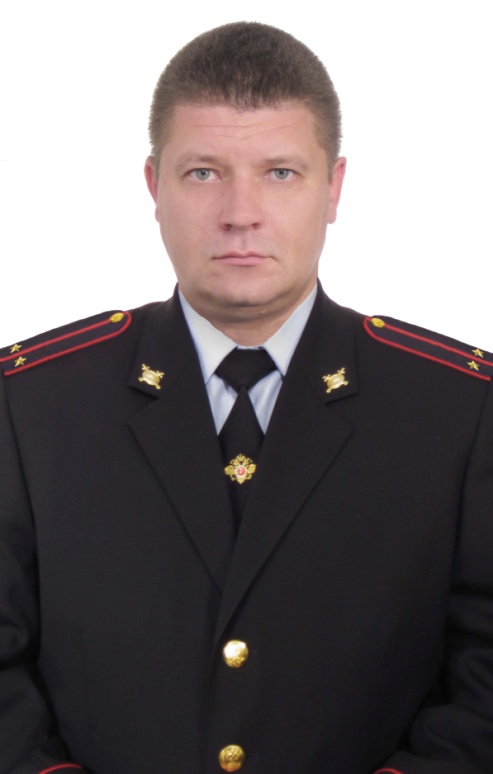 Участковый уполномоченный полиции младший лейтенант полиции Трипольский Виталий ВикторовичПрием населения производится по адресу: п. Суходол ул. Куйбышева, 6Телефон участкового пункта: 8(84655) 2-10-57Телефон участкового уполномоченного полиции: 8-999-701-20-93Дни приема населения: ВТОРНИК с 10.00 до 12.00ПЯТНИЦА с 16.00 до 18.00СУББОТА с 10.00 до 12.00Участковый уполномоченный полиции обслуживает дома и домовладения по адресам: п. Суходол: ул. Привокзальная 1-22, ул. Г.Михайловского 1-12, ул. Нефтяников 1-28, ул. Железнодорожная 1-71, ул. Кооперативная 1-59, 60-96 (чётные дома), ул. Некрасова 1-47, ул. Самарская 1-20, ул. Садовая 1-86, 87-109 (нечётные дома), ул. Чуваскина 1-48, ул. Мичурина 1-16, ул. Ленина 1-29, ул. Симиренко 1-43, ул. Мира 3-11 (нечётные дома), ул. Пионерская 1-6-гаражи в районе рынка п. Суходол-рынок п. Суходол (ул. Мира)-комплекс котельных ЖКХ (ул. Мира)-железнодорожная станция «Серные воды-2» (ул. Г.Михайловского)-АГЗС (ул. Железнодорожная)-АЗС: «Транспорт-Суходол», «Роза-Мира» (ул. Мира)-Серноводский элеватор-административное здание, цеха, гаражи, СДК и сады ОАО «Сургутское» (ул. Симиренко)-гаражи и административные здания ОАО «Самаранефтегаз» (ул. Нефтяников)-строящийся спортивный комплекс-подстанция 110 (ул. Мичурина)-территория цеха ООО «УРС-Самара» (ул. Кооперативная)По вопросам, находящимся в компетенции полиции, Вы можете обратиться в дежурную часть О МВД России по Сергиевскому району по тел.: 8(84655) 2-14-41Телефон доверия: 8(846)278-13-40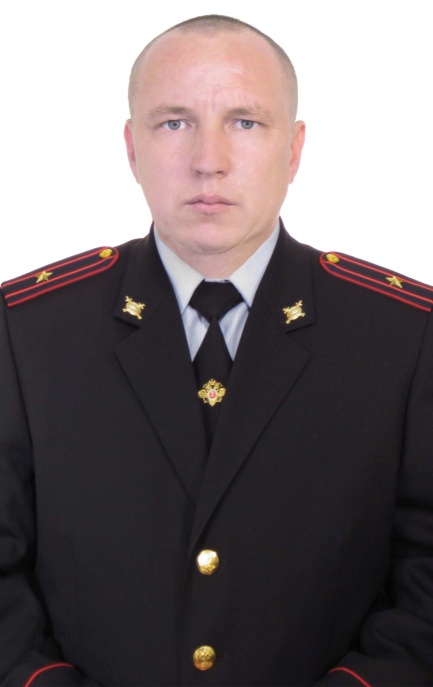 Старший участковый уполномоченный полиции майор полиции Мясников Сергей АлексеевичПрием населения производится по адресу: п. Суходол ул. Куйбышева, 6Телефон участкового пункта: 8(84655) 2-10-57Телефон участкового уполномоченного полиции: 8-999-701-20-82Дни приема населения: ВТОРНИК с 10.00 до 12.00ПЯТНИЦА с 16.00 до 18.00СУББОТА с 10.00 до 12.00Участковый уполномоченный полиции обслуживает дома и домовладения по адресам: п. Суходол: ул. Мира 2а-16; ул. Спортивная 1-12; ул. Куйбышева 4,4а-12; ул. Пушкина 1-9; ул. Школьная 1-29 (нечётные дома); ул. Победы 1-18, ул. Парковая 1-16; ул. Пионерская 7-25; ул. Советская 1-10; ул. Суслова 2а, 3, 20-22, 25, 27, 7-13 (нечётные дома); ул. Молодогвардейская 10-32 (чётные дома); СОШ № 1 (ул. Школьная, Пионерская); спортивный комплекс и кафе «Мечта»; ДС «Сказка», «Теремок»; подростковый клуб «Родник»; Суходольский узел связи.По вопросам, находящимся в компетенции полиции, Вы можете обратиться в дежурную часть О МВД России по Сергиевскому району по тел.: 8(84655) 2-14-41Телефон доверия: 8(846)278-13-40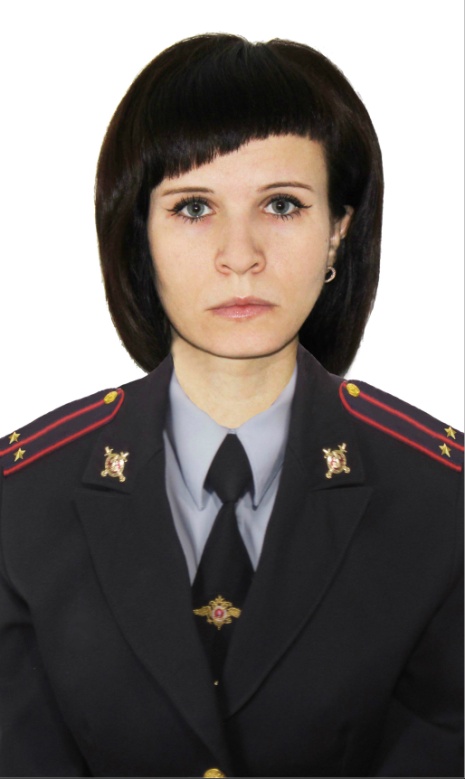 Участковый уполномоченный полиции лейтенант полиции Садохина Евгения ВладимировнаПрием населения производится по адресу: п. Суходол ул. Куйбышева, 6Телефон участкового пункта: 8(84655) 2-10-57Телефон участкового уполномоченного полиции: 8-999-701-20-94Дни приема населения: ВТОРНИК с 10.00 до 12.00ПЯТНИЦА с 16.00 до 18.00СУББОТА с 10.00 до 12.00Участковый уполномоченный полиции обслуживает дома и домовладения по адресам: п. Суходол: ул. Солнечная 77-109; ул. Молодёжная 41-71, 72-78 (чётные дома); ул. Полевая 63-84; ул. Юбилейная 26- новостройки; ул. Гагарина 1-37; ул. Пушкина 53-61; ул. Мира 20-99; ул. Чапаева 1-41; ул. Кооперативная 61-99 (нечётные дома), 100-158; ул. Луговая 1-16; ул. Самарская 19-68; ул. Садовая 88-142 (чётные дома), 111-173 (нечётные дома); массив кладбища п. Суходол; гаражи ВДОAM (ул. Школьная); АЗС-2, СТО-2 (ул. Школьная).По вопросам, находящимся в компетенции полиции, Вы можете обратиться в дежурную часть О МВД России по Сергиевскому району по тел.: 8(84655) 2-14-41Телефон доверия: 8(846)278-13-40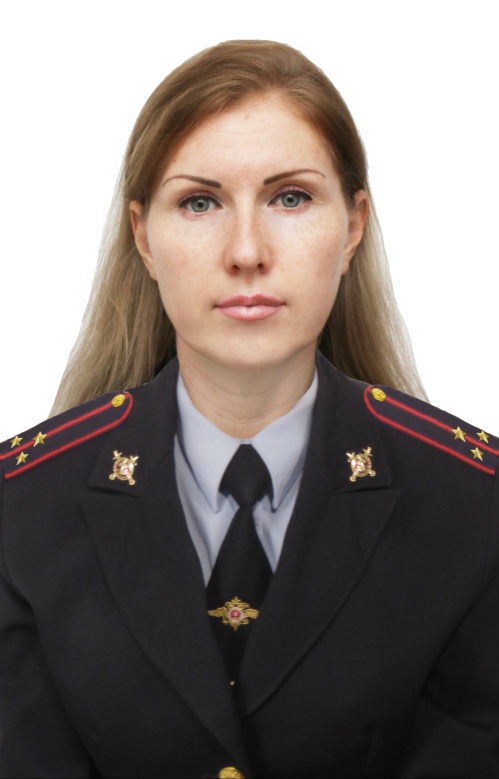 Участковый уполномоченный полиции старший лейтенант полиции Макеева Арина ВячеславовнаПрием населения производится по адресу:  п. Серноводск, ул. Советская, 65АТелефон участкового пункта: 8(84655) 2-10-57Телефон участкового уполномоченного полиции: 8-999-701-20-90Дни приема населения: ВТОРНИК с 10.00 до 12.00ПЯТНИЦА с 16.00 до 18.00СУББОТА с 10.00 до 12.00Участковый уполномоченный полиции обслуживает дома и домовладения по адресам: п. Серноводск: ул. Московская четные дома, ул. Калинина нечетные дома с 1 по 13, ул. Вокзальная, ул. Луначарского, ул. Ленина, ул. Куйбышева, ул. Кирова, ул. Серная, ул. Парковая, ул. Советская, ул. Революции, ул. Комарова, ул. Чапаева, ул. Степная; п. Красноярка.По вопросам, находящимся в компетенции полиции, Вы можете обратиться в дежурную часть О МВД России по Сергиевскому району по тел.: 8(84655) 2-14-41Телефон доверия: 8(846)278-13-40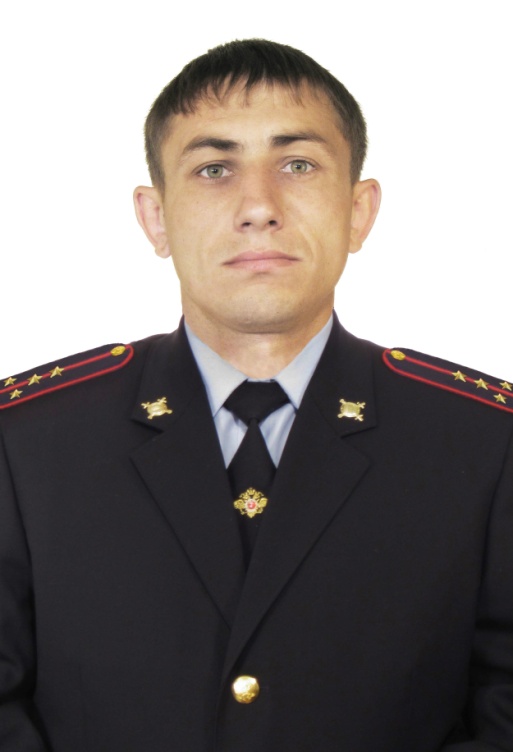 Старший участковый уполномоченный полиции капитан полиции Макаров Александр АлександровичПрием населения производится по адресу: Администрация с. Елшанка, ул. Кольцова, 4Телефон участкового пункта: 8(84655) 2-10-57Телефон участкового уполномоченного полиции: 8-999-701-20-96Дни приема населения: ВТОРНИК с 10.00 до 12.00ПЯТНИЦА с 16.00 до 18.00СУББОТА с 10.00 до 12.00Старший участковый уполномоченный полиции обслуживает дома и домовладения по адресам: с. Мордовская Селитьба, с. Большая Чесноковка, с. Елшанка, с. Чекалино, п. Отрада, п. Пичерки, п. ЧеремичныйПо вопросам, находящимся в компетенции полиции, Вы можете обратиться в дежурную часть О МВД России по Сергиевскому району по тел.: 8(84655) 2-14-41Телефон доверия: 8(846)278-13-40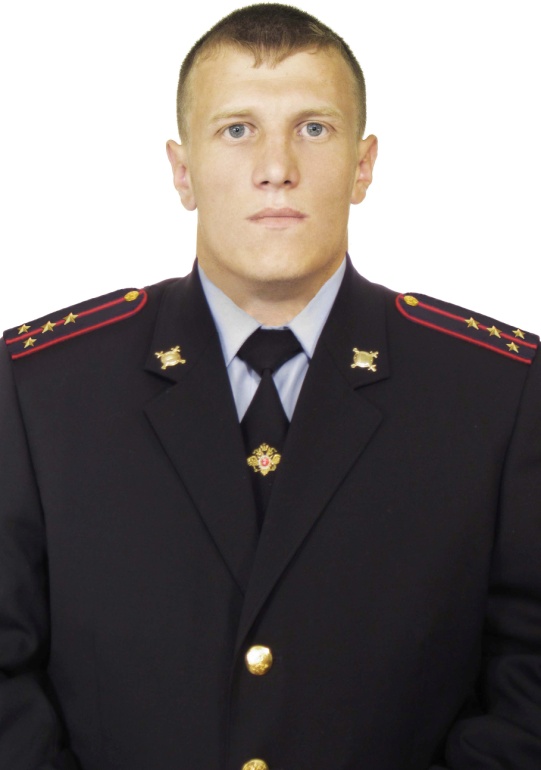 Участковый уполномоченный полиции капитан полиции Панков Дмитрий Владимирович Прием населения производится по адресу: В первую и третью неделю месяца в здании Администрации п. Кутузовский, ул. Центральная, 26Во вторую и четвертую неделю месяца в здании Администрации с. Липовка, ул. Центральная, 16Телефон участкового пункта: 8(84655) 2-10-57Телефон участкового уполномоченного полиции: 8-999-701-20-89Дни приема населения: ВТОРНИК с 10.00 до 12.00ПЯТНИЦА с 16.00 до 18.00СУББОТА с 10.00 до 12.00Участковый уполномоченный полиции обслуживает дома и домовладения по адресам: с. Старая Дмитриевка, с. Липовка, с. Хутор Вольница, п. Кутузовский, с. Шаровка, с. Славкино, пос. Красный ГородокПо вопросам, находящимся в компетенции полиции, Вы можете обратиться в дежурную часть О МВД России по Сергиевскому району по тел.: 8(84655) 2-14-41Телефон доверия: 8(846)278-13-40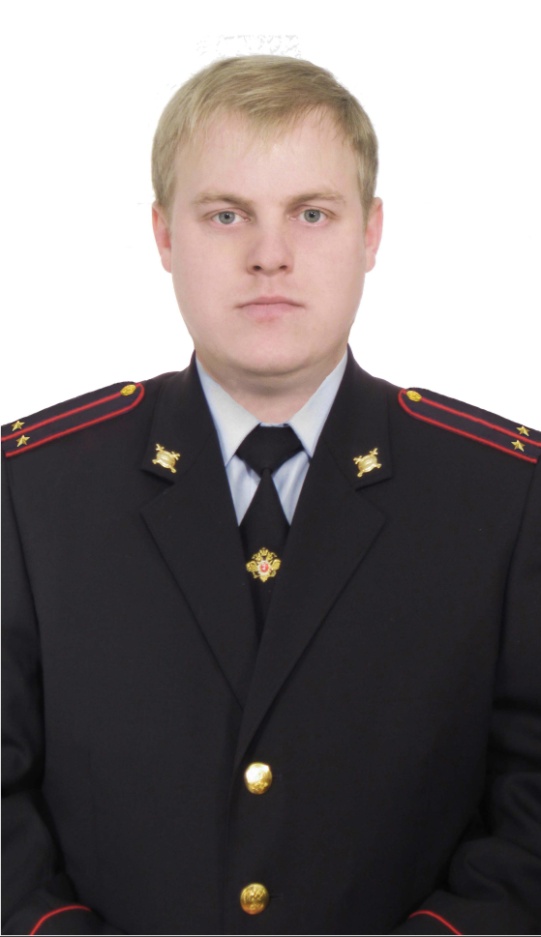 Участковый уполномоченный полиции лейтенант полиции Мочалов Алексей ЮрьевичПрием населения производится по адресу: В первую и третью неделю месяца в здании Администрации с. Калиновка, ул. Каськова К.А., 19АВо вторую неделю месяца в здании администрации с. Кармало-Аделяково, ул. Ленина, 20В четвертую неделю месяца в здании администрации с. Захаркино, ул. Пролетарская, 1Телефон участкового пункта: 8(84655) 2-10-57Телефон участкового уполномоченного полиции: 8-999-701-20-88Дни приема населения: ВТОРНИК с 10.00 до 12.00ПЯТНИЦА с 16.00 до 18.00СУББОТА с 10.00 до 12.00Участковый уполномоченный полиции обслуживает дома и домовладения по адресам: с. Кармало-Аделяково, с. Захаркино, с. Сидоровка, с. Нижняя Козловка, с. Комаро-Умет, с. Калиновка, с. Старое Якушкино, с. Карабаевка, с. Ендурайкино., пос. ПервомайскийПо вопросам, находящимся в компетенции полиции, Вы можете обратиться в дежурную часть О МВД России по Сергиевскому району по тел.: 8(84655) 2-14-41Телефон доверия: 8(846)278-13-40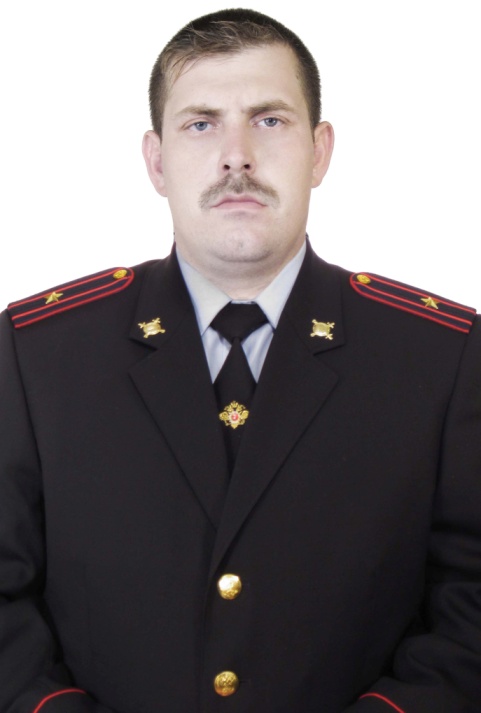 Старший участковый уполномоченный полиции майор полиции Логинов Андрей АлександровичПрием населения производится по адресу: В первую и третью неделю месяца в здании Администрации с. Черновка, ул. Новостроевская, 10Во вторую неделю месяца в здании администрации с. Воротнее, пер. Почтовый, 5В четвертую неделю месяца в здании администрации с. В. Орлянка, ул. Почтовая, 2АТелефон участкового пункта: 8(84655) 2-10-57Телефон участкового уполномоченного полиции: 8-999-701-20-84Дни приема населения: ВТОРНИК с 10.00 до 12.00ПЯТНИЦА с 16.00 до 18.00СУББОТА с 09.00 до 12.00Старший участковый уполномоченный полиции обслуживает дома и домовладения по адресам: с. Воротнее, с. Калиновый Ключ, с. Красные Дубки, с. Алимовка, с. Верхняя Орлянка, с. Средняя Орлянка, п. Лагода, аул Краснорыльский, с. Черновка, с. Орловка, Новая Орловка, Запрудный, п. Нива.По вопросам, находящимся в компетенции полиции, Вы можете обратиться в дежурную часть О МВД России по Сергиевскому району по тел.: 8(84655) 2-14-41Телефон доверия: 8(846)278-13-40